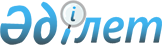 О создании университетов в городах Акмоле, Атырау, Павлодаре, Петропавловске и Талдыкоргане<*> Сноска. Ликвидиpованы с изменением названия и статуса: Стpоительный институт Акмолинского унивеpситета, Институт нефти и газа Атыpауского унивеpситета имени Х. Досмухамедова, Педагогический институт имени С.Тоpайгыpова Павлодаpского госудаpственного унивеpситета, Высший технический колледж Севеpо-Казахстанского унивеpситета - см. постановление Пpавительства РК от 7 мая 1996 г. N 573 ~P960573.Постановление Кабинета Министров Республики Казахстан от 2 июня 1994 г. N 584



          В целях дальнейшего совершенствования высшего образования,
развития региональной университетской системы подготовки 
специалистов и научно-педагогических кадров Кабинет Министров
Республики Казахстан постановляет:




          1. Принять предложение Министерства образования Республики
Казахстан, согласованное с главами Акмолинской, Атырауской,
Павлодарской, Северо-Казахстанской и Талдыкорганской областных
администраций, Министерством экономики и Министерством финансов
Республики Казахстан о преобразовании в пределах выделенных на
1994 год ассигнований, сохранив действующий порядок их 
финансирования:




          - Акмолинского педагогического института имени С. Сейфуллина
в Акмолинский университет. Включить в состав Университета
Акмолинский инженерно-строительный институт, переименовав его
в строительный институт Акмолинского университета, областной
институт усовершенствования учителей, Акмолинский техникум
транспортного строительства, Акмолинский строительный техникум,
Акмолинский педагогический колледж, Акмолинский техникум
автомобильного транспорта, Акмолинский машиностроительный
техникум;




          - Атырауского педагогического института имени Халела
Досмухамедова в Атырауский университет имени Халела Досмухамедова.
Включить в состав Университета Атырауский филиал Казахского
национального технического университета, переименовав его в
институт нефти и газа Атырауского университета имени Халела
Досмухамедова, Актауский филиал Атырауского педагогического
института имени Халела Досмухамедова, Атырауское педагогическое
училище, Атырауский политехнический техникум, областной институт
усовершенствования учителей;




          - Казахского государственного технического университета в
Павлодарский государственный университет. Включить в состав
Университета Павлодарский педагогический институт имени 
С.Торайгырова, переименовав его в педагогический институт имени
С.Торайгырова Павлодарского государственного университета, областной
институт усовершенствования учителей, Павлодарский 
машиностроительный техникум, Павлодарский монтажный техникум,
Павлодарский химико-механический техникум, Павлодарский
педагогический колледж, Павлодарское профессионально-техническое
училище N 9, Аксуский физкультурный техникум, Аксуский
энергетический техникум, Экибастузский горный техникум, 
Экибастузское педагогическое училище;




          - Петропавловского педагогического института имени
К. Ушинского в Северо-Казахстанский университет. Включить в состав
Университета Петропавловский филиал Карагандинского политехнического
института, переименовав его в высший технический колледж
Северо-Казахстанского университета, Петропавловский 
педагогический колледж, Петропавловский индустриально-педагогический 
техникум, Северо-Казахстанский механический техникум, областной 
институт усовершенствования учителей;




          - Талдыкорганского педагогического института имени 
И. Жансугурова в Талдыкорганский университет имени И. Жансугурова.
Включить в состав Университета Талдыкорганский 
индустриально-педагогический колледж, Талдыкорганский юридический
техникум, Жаркентский педагогический колледж, областной институт
усовершенствования учителей, профтехучилище N 12 г.Талдыкоргана.




          2. Министерству образования Республики Казахстан утвердить
структуру указанных университетов, перечень специальностей, а
также организовать соответствующее методическое обеспечение.




          3. Министерству образования Республики Казахстан по 
согласованию с главами Акмолинской, Атырауской, Павлодарской,
Северо-Казахстанской, Талдыкорганской областных администраций
определить принципы взаимодействия учебных заведений, входящих
в состав университетов.




          4. Согласиться с инициативой Министерства образования
Республики Казахстан о введении в университетах (академиях)
республики академического звания профессора данного вуза,
соответствующих должностей в штатных расписаниях в пределах
ассигнований, выделяемых на содержание 
профессорско-преподавательского состава.




          5. Министерству печати и массовой информации Республики
Казахстан предоставить вновь созданным университетам право
издательской деятельности и оказать содействие в создании их
полиграфической базы.




Премьер-министр Республики Казахстан










					© 2012. РГП на ПХВ «Институт законодательства и правовой информации Республики Казахстан» Министерства юстиции Республики Казахстан
				